Государственное бюджетное образовательное учреждение города Москвы Зеленоградский дворец творчества детей и молодёжи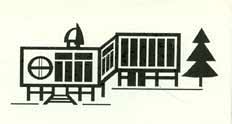 Открытое занятиепо предмету «Композиция»Тема: «Использование выразительности музыкальной интонации при сочинении музыки на стихотворный текст»Педагог дополнительного образования:Чеченкова Людмила НиколаевнаДата проведения: 28 февраля 2014 года, каб.202, в 15.00.                                                           Москва 2014гПояснительная запискаДополнительная общеобразовательная программа - «Композиция музыки»Тема программы: Влияние интервалов на создание музыкального образа.Год обучения: первый.Возраст обучающихся: 7-8 лет.Форма занятия: групповая.Тип занятия: закрепление знаний, выработка умений и навыков.Цель занятия: закрепить знания учащихся о выразительных свойствах интервалов, навыков слышания и интонирования, умения использовать интонации  интервалов при сочинении музыки на стихотворный текст. Задачи: образовательные – формирование у учащихся понятий музыкальная интонация, музыкальный интервал, знаний о присущей каждому интервалу выразительной особенности, умения соотнести содержание стихотворного текста и выразительность интервала; навыков использования знаний и умений на практике при сочинении музыки;развивающие – развитие интонационного и ладового слуха учащихся,– развитие способности учащихся к импровизации и сочинению музыки с осознанным  использованием  музыкально-выразительных средств,– развитие исполнительских навыков учащихся при игре своих сочинений и импровизаций,– развитие навыка учащихся   слухового восприятия средств музыкальной выразительности ,– развитие способности учащихся высказывать  свои суждения, аргументировать их ;воспитательные – формирование интереса учащихся к музыкальному искусству и процессу сочинения музыки,– формирование чувства товарищества и дружелюбия,– повышение дисциплинированности и ответственности.Дидактические материалы:– изображения клавиатуры,– стихотворные тексты,– наглядные пособия – опорные сигналы по теме «Интервалы»,– набор кубиков для отображения тоновой величины интервалов.Материально-техническое обеспечение:– кабинет с фортепиано,– личные инструменты детей, обучающихся на других инструментах (по их желанию).Словарик профессиональных терминовИнтонация – выразительное соединение нескольких звуков в мелодии.Интервал –  расстояние между двумя звуками.Полутон – наименьшее расстояние между звуками (самое близкое расположение звуков).Тон – расстояние между звуками, равное двум полутонам (расположение звуков, включающее в себя два полутона).План-конспект открытого занятияСписок литературыШатковский Г. И. «Развитие музыкального слуха» –  М., 2012Ошуркова Т. Б. «Интервалы – это просто!» –  Ростов-на-Дону, 2012Котляревская-Крафт М. «Сольфеджио» 1 класс ДМШ – Ленинград ,1989«Лучшие стихи для детей» – СПб, 2005№ЭтапыХод занятийВремя1Организационная частьТехника безопасности. Ознакомление учащихся с темой занятия. Объявление темы.2 минуты2Основная частьВокально-интонационные упражнения (пение интонационных попевок на различных интервалах). Закрепление понятий интонации, интервала. Определение интервалов на клавиатуре (большой и малой секунды, большой и малой терции).Импровизация учащимися мелодии к заданной словесной фразе (с обсуждением в классе).Проверка  домашнего задания – исполнение учащимися своих сочинений (после проигрывания сочинение обсуждается и оценивается всеми учащимися). 40 минут3Заключительная частьОбобщение занятия: анализ проделанной работы, домашнее задание.3 минутыИтого45минут